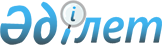 О внесении изменений и дополнений в решение Иргизского районного маслихата от 21 декабря 2012 года № 46 "О районном бюджете на 2013-2015 годы"
					
			Утративший силу
			
			
		
					Решение маслихата Иргизского района Актюбинской области от 1 августа 2013 года № 87. Зарегистрировано Департаментом юстиции Актюбинской области 8 августа 2013 года № 3627. Утратило силу в связи с истечением срока применения - (письмо маслихата Иргизского района Актюбинской области от 22 января 2014 года № 110)      Сноска. Утратило силу в связи с истечением срока применения - (письмо маслихата Иргизского района Актюбинской области от 22.01.2014 № 110).

      В соответствии со статьей 6 Закона Республики Казахстан от 23 января 2001 года «О местном государственном управлении и самоуправлении в Республике Казахстан», статьями 9, 106 Бюджетного кодекса Республики Казахстан от 4 декабря 2008 года Иргизский районный маслихат РЕШИЛ:



      1. Внести в решение районного маслихата от 21 декабря 2012 года № 46 «О районном бюджете на 2013-2015 годы» (зарегистрированное в реестре государственной регистрации нормативных правовых актов за № 3476, опубликованное 15 января 2013 года в газете «Иргиз» № 3-6) следующие изменения и дополнения:



      1) в пункте 1:

      в подпункте 1):

      цифры «2 934 515» заменить цифрами «2 970 583»;

      цифры «2 727 300» заменить цифрами «2 763 368»;

      в подпункте 2):

      цифры «2 960 307,4» заменить цифрами «2 996 375,4»;



      2) в пункте 8:

      в втором абзаце цифры «16 800» заменить цифрами «39 875»;



      3) в пункте 9:

      в седьмом абзаце цифры «100» заменить цифрами «50»;

      в восьмом абзаце цифры «4017» заменить цифрами «3 621»;

      и дополнить абзацами следующего содержания:

      «на проектирование, развитие, обустройство и (или) приобретение инженерно-коммуникационной инфраструктуры - 1 900 тысяч тенге;

      на развитие системы водоснабжения и водоотведения в сельских населенных пунктах – 1 950 тысяч тенге;

      на развитие сельских населенных пунктов в рамках Дорожной карты занятости 2020 - 9 589 тысяч тенге».



      4) приложение 1 к указанному решению изложить в новой редакции согласно приложению к настоящему решению.



      2. Настоящее решение вводится в действие с 1 января 2013 года.      Председатель сессии                     Секретарь

      районного маслихата:               районного маслихата:          М. ТУРЫМОВ                         К. КОСАЯКОВ

Приложение

к решению районного маслихата

№ 87 от 1 августа 2013 годаПриложение 1

к решению районного маслихата

№ 46 от 21 декабря 2012 года Бюджет района на 2013 год
					© 2012. РГП на ПХВ «Институт законодательства и правовой информации Республики Казахстан» Министерства юстиции Республики Казахстан
				категориикатегориикатегориикатегорииСумма

(тыс. тенге)классклассклассСумма

(тыс. тенге)подклассподклассСумма

(тыс. тенге)НаименованиеСумма

(тыс. тенге)1
2
3
4
5
І. Доходы2 970 583
1
Налоговые поступления189 405
01Подоходный налог83 2302Индивидуальный подоходный налог83 23003Социальный налог85 630 1Социальный налог85 630 04Налоги на собственность17 7551Налог на имущество6 2103Земельный налог1 1254Налог на транспортные средства9 2205Единый земельный налог1 20005Внутренние налоги на товары, работы и услуги2 0542Акцизы2093Поступления за использование природных и других ресурсов5504Сборы за ведение предпринимательской и профессиональной деятельности12355Налог на игорный бизнес6008Обязательные платежи, взимаемые за совершение юридически значимых действий и (или) выдачу документов уполномоченными на то государственными органами или должностными лицами7361Государственная пошлина7362
Неналоговые поступления15 310
01Доходы от государственной собственности1 4505Доходы от аренды имущества, находящегося в государственной собственности145006Прочие неналоговые поступления13 8601Прочие неналоговые поступления13 8603
Поступления от продажи основного капитала2 500
03Продажа земли и нематериальных активов2 5001Продажа земли2 5004
Поступление официальных трансфертов2 763 368
02Трансферты из вышестоящих органов государственного управления2 763 3682Трансферты из областного бюджета2 763 368Функциональная группаФункциональная группаФункциональная группаФункциональная группаФункциональная группаСумма

(тыс. теңге)Под функцияПод функцияПод функцияПод функцияСумма

(тыс. теңге)АдминистраторАдминистраторАдминистраторСумма

(тыс. теңге)ПрограммаПрограммаСумма

(тыс. теңге)НаименованиеСумма

(тыс. теңге)1
2
3
4
5
6
ІІ. Расходы2 996 375,4
1
Государственные услуги общего характера190 008,3
01Представительные, исполнительные и другие органы, выполняющие общие функции государственного управления164 194112Аппарат маслихата района (города областного значения)16 408001Услуги по обеспечению деятельности маслихата района (города областного значения)16 408122Аппарат акима района (города областного значения)61 615001Услуги по обеспечению деятельности акима района (города областного значения)55 961,3003Капитальные расходы государственного органа5 653,7123Аппарат акима района в городе, города районного значения, поселка, аула (села), аульного (сельского) округа86 171001Услуги по обеспечению деятельности акима района в городе, города районного значения, поселка, аула (села), аульного (сельского) округа86 17102Финансовая деятельность13 967,3452Отдел финансов района (города областного значения)13 967,3001Услуги по реализации государственной политики в области исполнения бюджета района (города областного значения) и управления коммунальной собственностью района (города областного значения)11 835,8003Проведение оценки имущества в целях налогообложения368011Учет, хранение, оценка и реализация имущества, поступившего в коммунальную собственность1 700018Капитальные расходы государственного органа63,505Планирование и статистическая деятельность11 847 476Отдел экономики, бюджетного планирования и предпринимательства района (города областного значения)11 847001Услуги по реализации государственной политики в области формирования, развития экономической политики, системы государственного планирования, управления района и предпринимательства (города областного значения)11 647003Капитальные расходы государственного органа2002
Оборона5 372
01Военные нужды1 975122Аппарат акима района (города областного значения)1 975005Мероприятия в рамках исполнения всеобщей воинской обязанности1 97502Организация работы по чрезвычайным ситуациям3 397122Аппарат акима района (города областного значения)3 397 006Предупреждение и ликвидация чрезвычайных ситуаций масштаба района (города областного значения)1 354007Мероприятия по профилактике и тушению степных пожаров районного (городского) масштаба, а также пожаров в населенных пунктах, в которых не созданы органы государственной противопожарной службы2 0434
Образование2 042 923,5
01Дошкольное воспитание и обучение248 027471Отдел образования, физической культуры и спорта района (города областного значения)248 027003Обеспечение деятельности организаций дошкольного воспитания и обучения24 872040Реализация государственного образовательного заказа в дошкольных организациях образования223 15502Начальное, основное среднее и общее среднее образование1 371 215,5471Отдел образования, физической культуры и спорта района (города областного значения)1 371 215,5004Общеобразовательное обучение1 317 344,5005Дополнительное образование для детей и юношества53 87109Прочие услуги в области образования423 681466Отдел архитектуры, градостроительства и строительства района (города областного значения411 050037Строительство и реконструкция объектов образования411 050471Отдел образования, физической культуры и спорта района (города областного значения)12 631009Приобретение и доставка учебников, учебно-методических комплексов для государственных учреждений образования района (города областного значения)3 957010Проведение школьных олимпиад, внешкольных мероприятий и конкурсов районного (городского) масштаба106020Ежемесячная выплата денежных средств опекунам (попечителям) на содержание ребенка-сироты (детей-сирот), и ребенка (детей), оставшегося без попечения родителей2 812023Обеспечение оборудованием, программным обеспечением детей-инвалидов, обучающихся на дому1 000067Капитальные расходы подведомственных государственных учреждений и организаций4 7566
Социальная помощь и социальное обеспечение124 143,7
02Социальная помощь106 727123Аппарат акима района в городе, города районного значения, поселка, аула (села), аульного (сельского) округа1 166003Оказание социальной помощи нуждающимся гражданам на дому1 166451Отдел занятости и социальных программ района (города областного значения)105 561002Программа занятости45 854004Оказание социальной помощи на приобретение топлива специалистам здравоохранения, образования, социального обеспечения, культуры, спорта и ветеринарии в сельской местности в соответствии с законодательством Республики Казахстан10 681005Государственная адресная социальная помощь50006Жилищная помощь50007Социальная помощь отдельным категориям нуждающихся граждан по решениям местных представительных органов20 787016Государственные пособия на детей до 18 лет25 446017Обеспечение нуждающихся инвалидов обязательными гигиеническими средствами и предоставление услуг специалистами жестового языка, индивидуальными помощниками в соответствии с индивидуальной программой реабилитации инвалида2 69309Прочие услуги в области социальной помощи и социального обеспечения17 416,7451Отдел занятости и социальных программ района (города областного значения)17 416,7001Услуги по реализации государственной политики на местном уровне в области обеспечения занятости и реализации социальных программ для населения17 146,7011Оплата услуг по зачислению, выплате и доставке пособий и других социальных выплат2707
Жилищно-коммунальное хозяйство87 343,1
01Жилищное хозяйство68 064466Отдел архитектуры, градостроительства и строительства района (города областного значения)58 475003Проектирование, строительство и (или) приобретение жилья коммунального жилищного фонда41 575004Проектирование, развитие, обустройство и (или) приобретение инженерно-коммуникационной инфраструктуры16 900471Отдел образования, физической культуры и спорта района (города областного значения)9 589026Ремонт объектов в рамках развития сельских населенных пунктов по Дорожной карте занятости 20209 58902Коммунальное хозяйство7 373,1458Отдел жилищно-коммунального хозяйства, пассажирского транспорта и автомобильных дорог района (города областного значения)7 373,1012Функционирование системы водоснабжения и водоотведения3 200029Развитие системы водоснабжения и водоотведения2 223,1058Развитие системы водоснабжения и водоотведения в сельских населенных пунктах1 95003Благоустройство населенных пунктов11 906123Аппарат акима района в городе, города районного значения, поселка, аула (села), аульного (сельского) округа7 811008Освещение улиц населенных пунктов3 800009Обеспечение санитарии населенных пунктов1 522011Благоустройство и озеленение населенных пунктов2 489458Отдел жилищно-коммунального хозяйства, пассажирского транспорта и автомобильных дорог района (города областного значения)4 095015Освещение улиц в населенных пунктах474018Благоустройство и озеленение населенных пунктов3 6218
Культура, спорт, туризм и информационное пространство131 426,3
01Деятельность в области культуры72 147455Отдел культуры и развития языков района (города областного значения)72 147003Поддержка культурно-досуговой работы72 14702Спорт1 700471Отдел образования, физической культуры и спорта района (города областного значения)1 700014Проведение спортивных соревнований на районном (города областного значения) уровне700015Подготовка и участие членов сборных команд района (города областного значения) по различным видам спорта на областных спортивных соревнованиях1 00003Информационное пространство40 847455Отдел культуры и развития языков района (города областного значения)36 437006Функционирование районных (городских) библиотек35 936007Развитие государственного языка и других языков народа Казахстана501456Отдел внутренней политики района (города областного значения)4 410002Услуги по проведению государственной информационной политики через газеты и журналы3 710005Услуги по проведению государственной информационной политики через телерадиовещание70009Прочие услуги по организации культуры, спорта, туризма и информационного пространства16 732,3455Отдел культуры и развития языков района (города областного значения)7 918,4001Услуги по реализации государственной политики на местном уровне в области развития языков и культуры7 362,4032Капитальные расходы подведомственных государственных учреждений и организаций556456Отдел внутренней политики района (города областного значения)8 813,9001Услуги по реализации государственной политики на местном уровне в области информации, укрепления государственности и формирования социального оптимизма граждан8 512,9003Реализация мероприятий в сфере молодежной политики30110
Сельское, водное, лесное, рыбное хозяйство, особо охраняемые природные территории, охрана окружающей среды и животного мира, земельные отношения87 174,7
01Сельское хозяйство17 373,6474Отдел сельского хозяйства и ветеринарии района (города областного значения)12 090,6001Услуги по реализации государственной политики на местном уровне в сфере сельского хозяйства и ветеринарии11 430,6005Обеспечение функционирования скотомогильников (биотермических ям)660476Отдел экономики, бюджетного планирования и предпринимательства района (города областного значения)5 283099Реализация мер по оказанию социальной поддержки специалистов5 28306Земельные отношения6 823,1463Отдел земельных отношений района (города областного значения)6 823,1001Услуги по реализации государственной политики в области регулирования земельных отношений на территории района (города областного значения)6773,1007Капитальные расходы государственного органа5009Прочие услуги в области сельского, водного, лесного, рыбного хозяйства, охраны окружающей среды и земельных отношений62 978474Отдел сельского хозяйства и ветеринарии района (города областного значения)62 978013Проведение противоэпизоотических мероприятий62 97811
Промышленность, архитектурная, градостроительная и строительная деятельность7 825
02Архитектурная, градостроительная и строительная деятельность7 825466Отдел архитектуры, градостроительства и строительства района (города областного значения)7 825001Услуги по реализации государственной политики в области строительства, улучшения архитектурного облика городов, районов и населенных пунктов области и обеспечению рационального и эффективного градостроительного освоения территории района (города областного значения)7 82512
Транспорт и коммуникации258 807
01Автомобильный транспорт258 807123Аппарат акима района в городе, города районного значения, поселка, аула (села), аульного (сельского) округа400013Обеспечение функционирования автомобильных дорог в городах районного значения, поселках, аулах (селах), аульных (сельских) округах400458Отдел жилищно-коммунального хозяйства, пассажирского транспорта и автомобильных дорог района (города областного значения)258 407023Обеспечение функционирования автомобильных дорог8 407045Капитальный и средний ремонт автомобильных дорог районного значения и улиц населенных пунктов250 00013
Прочие60 043
03Поддержка предпринимательской деятельности и защита конкуренции310476Отдел экономики, бюджетного планирования и предпринимательства района (города областного значения)310005Поддержка предпринимательской деятельности31009Прочие59 733123Аппарат акима района в городе, города районного значения, поселка, аула (села), аульного (сельского) округа14 388040Реализация мер по содействию экономическому развитию регионов в рамках Программы «Развитие регионов»14 388452Отдел финансов района (города областного значения)400012Резерв местного исполнительного органа района (города областного значения)400458Отдел жилищно-коммунального хозяйства, пассажирского транспорта и автомобильных дорог района (города областного значения)5 748001Услуги по реализации государственной политики на местном уровне в области жилищно-коммунального хозяйства, пассажирского транспорта и автомобильных дорог5 748471Отдел образования, физической культуры и спорта района (города областного значения)39 197001Услуги по обеспечению деятельности отдела образования, физической культуры и спорта39 19715Трансферты1 308,8
01Трансферты1 308,8452Отдел финансов района (города областного значения)1 308,8006Возврат неиспользованных (недоиспользованных) целевых трансфертов1308,8IІІ. Чистое бюджетное кредитование12 479
Бюджетные кредиты15 57910Сельское, водное, лесное, рыбное хозяйство, особо охраняемые природные территории, охрана окружающей среды и животного мира, земельные отношения15 579
01Сельское хозяйство15579476Отдел экономики, бюджетного планирования и предпринимательства района (города областного значения)15579004Бюджетные кредиты для реализации мер социальной поддержки специалистов15 579категориякатегориякатегориякатегориякатегорияСумма

(тыс. тенге)классклассклассклассСумма

(тыс. тенге)Под классПод классПод классСумма

(тыс. тенге)Сумма

(тыс. тенге)НАИМЕНОВАНИЕСумма

(тыс. тенге)123455
Погашение бюджетных кредитов3 100
01Погашение бюджетных кредитов3 1001Погашение бюджетных кредитов, выданных из государственного бюджета3 100Функциональная группаФункциональная группаФункциональная группаФункциональная группаФункциональная группаСумма

(тыс. теңге)Под функцияПод функцияПод функцияПод функцияСумма

(тыс. теңге)АдминистраторАдминистраторАдминистраторСумма

(тыс. теңге)ПрограммаПрограммаСумма

(тыс. теңге)НаименованиеСумма

(тыс. теңге)1
2
3
4
5
6
ІV. Сальдо по операциям с финансовыми активами0
Приобретение финансовых активов0
V. Дефицит бюджета-38 271,4
VI. Финансирование дефицита бюджета38 271,4
категориякатегориякатегориякатегориякатегорияСумма

(тыс. тенге)классклассклассклассСумма

(тыс. тенге)под класспод класспод классСумма

(тыс. тенге)Сумма

(тыс. тенге)НАИМЕНОВАНИЕСумма

(тыс. тенге)123457
Поступление займов15 579
01Внутренние государственные займы15 5792Договора займа15 579Функцональная группаФункцональная группаФункцональная группаФункцональная группаФункцональная группаСумма

(тыс. теңге)Под функцияПод функцияПод функцияПод функцияСумма

(тыс. теңге)АдминистраторАдминистраторАдминистраторСумма

(тыс. теңге)ПрограммаПрограммаСумма

(тыс. теңге)НаименованиеСумма

(тыс. теңге)1
2
3
4
5
6
16
Погашение займов3 1001Погашение займов3 100452Отдел финансов района (города областного значения)3 100008Погашение долга местного исполнительного органа перед вышестоящим бюджетом3 100категориякатегориякатегориякатегориякатегорияСумма

(тыс. тенге)классклассклассклассСумма

(тыс. тенге)под класспод класспод классСумма

(тыс. тенге)Сумма

(тыс. тенге)НАИМЕНОВАНИЕСумма

(тыс. тенге)123458
Используемые остатки бюджетных средств25 792,4
01Остатки бюджетных средств25 792,41Свободные остатки бюджетных средств25 792,4